Corporate Development ConsultantReports to: Artistic Director  Fee: Total fee £6,000£250 per day (7.5 hrs per day) freelance to include all reasonable travelHours:	24 days over a period of 6 months Location: Home-working with external visits as requiredPurpose of role:Working with the Artistic Director and the MÓTUS Board you will lead on the development of new corporate business relationships and activity, drawing on your knowledge of the corporate sector to develop a strategy for achieving new corporate support for MÓTUS Dance and introducing new productive partnerships.About youYou will be highly motivated and will have an entrepreneurial edge. You will be brilliant at building relationships at a senior level and an inspiring leader who has the ability to network, persuade, influence and inspire. You will have a proven track record of building successful and productive corporate partnerships within the charity and/or community sectors.Key dutiesResearch and build a clear knowledge of local businesses with a view to developing a local fundraising campaign to raise the profile of MÓTUS Dance locally and introduce new local corporate donors and wider financial and in-kind support from local businessesIdentify potential funding partnerships whose business drivers and philanthropy objectives align with those of MÓTUS Dance and manage a pipeline of opportunities and new relationships Devise approaches to prospective supporters and deliver bespoke proposals that are compelling, innovative and engagingDevelop events and activities to raise the profile of MÓTUS Dance with target supporters Find and track existing events that MÓTUS Dance could also access to raise profile and fundsTo apply for this role, please email your CV and covering letter (no more than two pages) explaining why you are the right person for this role and how you would successfully achieve all the key duties for this role, to Helen Parlor, Artistic Director helen@motusdance.co.ukquoting Corporate Development in the subject line.DEADLINE for applications: 23 April 5pm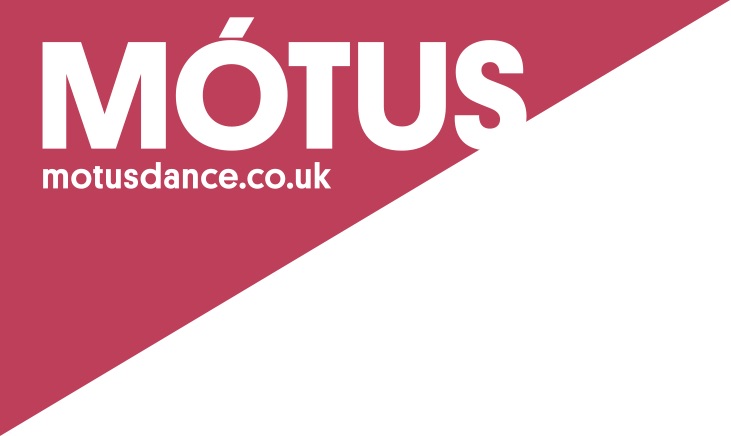 